MADONAS NOVADA PAŠVALDĪBA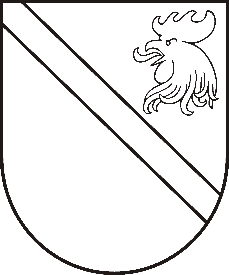 Reģ. Nr. 90000054572Saieta laukums 1, Madona, Madonas novads, LV-4801 t. 64860090, fakss 64860079, e-pasts: dome@madona.lv APSTIPRINĀTIar  Madonas novada pašvaldības domes 2014.gada 21.oktobra  lēmumu Nr.629 (protokols Nr. 21; 37.p.)Madonas novada pašvaldības Saistošie noteikumi Nr. 21„Par nekustamā īpašuma nodokļa aprēķināšanas kārtību par dzīvojamo māju palīgēkām Madonas novadā 2015.gadā”MadonāIzdoti saskaņā ar likuma “Par nekustamā īpašuma nodokli”1.panta otrās daļas 9.¹ ) punktuSaistošie noteikumi nosaka kārtību, kādā ar nekustamā īpašuma nodokli tiek apliktas dzīvojamo māju palīgēkas, kuru platība pārsniedz 25 kvadrātmetrus, Madonas novada administratīvajā teritorijā.Ar nekustamā īpašuma nodokli 2015.gadā neapliek arī tās dzīvojamo māju palīgēkas, kuru platība pārsniedz 25 kvadrātmetrus (izņemot garāžas) un kas netiek izmantotas saimnieciskās darbības veikšanai. Saistošie noteikumi stājas spēkā 2015.gada 1.janvārī. Domes priekšsēdētājs					A.CeļapītersPaskaidrojuma rakstsMadonas novada pašvaldības Saistošajiem noteikumiem Nr. 21„Par nekustamā īpašuma nodokļa aprēķināšanas kārtībuMadonas novadā 2015.gadā”Madonā2014.gada 21.oktobrī						Domes priekšsēdētājs					A.CeļapītersPaskaidrojuma raksta sadaļasNorādāmā informācija1. Projekta nepieciešamības pamatojumsLikumā „Par nekustamā īpašuma nodokli” noteikts, ka dzīvojamo māju palīgēkas, izņemot garāžas, kuru platība pārsniedz 25 m2, ar nekustamā īpašuma nodokli neapliek, ja pašvaldība to neaplikšanu ar nodokli ir noteikusi ar saviem saistošajiem noteikumiem. 2. Īss projekta satura izklāstsSaistošie noteikumi paredz, ka arī tās dzīvojamo māju palīgēkas, kuru platība pārsniedz 25 kvadrātmetrus (izņemot garāžas) un kas netiek izmantotas saimnieciskās darbības veikšanai, ar nekustamā īpašuma nodokli 2015.gadā neapliek.   3. Informācija par plānoto projekta ietekmi uz pašvaldības budžetuBūtiska ietekme uz budžetu nav plānota.4. Informācija par plānoto projekta ietekmi uz uzņēmējdarbības vidi pašvaldības teritorijāNav ietekmes.5. Informācija par administratīvajām procedūrāmNav ietekmes.6. Informācija par konsultācijām ar privātpersonāmKonsultācijas nav veiktas.